Администрация Бебяевского сельсоветаАрзамасского муниципального районаНижегородской областиПОСТАНОВЛЕНИЕ13.01. 2021г											 № 4О внесении изменений в постановление администрации Бебяевского сельсовета Арзамасского муниципального района Нижегородской  области от 22.03.2019 №36  «Об утверждении муниципальной программы администрации Бебяевского  сельсовета «Формирование комфортной городской среды на 2019 – 2024 гг.» В соответствии с Федеральным законом от 06.10.2003 № 131-ФЗ «Об общих принципах организации местного самоуправления в Российской Федерации», постановлением Правительства Российской Федерации от 30.12.2017  № 1710 «Об утверждении государственной программы Российской Федерации «Обеспечение доступным и комфортным жильем и коммунальными услугами граждан Российской Федерации», постановлением Правительства Нижегородской области от 01.09.2017 № 651 «Об утверждении государственной программы «Формирование современной городской среды на территории Нижегородской области на 2018-2024 годы»,  постановлением Правительства Российской Федерации от 09.02.2019 №106 «О внесении изменений в Приложение №15 к государственной программе Российской Федерации «Обеспечение доступным и комфортным жильем и коммунальными услугами граждан Российской Федерации», Уставом Бебяевского сельсовета Арзамасского муниципального района Нижегородской области, а также в связи с необходимостью корректировки объемов финансирования программных мероприятий:1. Внести изменения в муниципальную программу администрации Бебяевского сельсовета  «Формирование комфортной городской среды на 2019-2024 годы» (далее – Программа), утвержденную постановлением администрации Бебяевского сельсовета  Арзамасского муниципального района Нижегородской области от 22.03.2019  № 36, изложив ее в редакции, согласно Приложению к настоящему постановлению.2.Разместить настоящее постановление на официальном сайте администрации Бебяевского сельсовета  Арзамасского муниципального района Нижегородской области.     3. Контроль за выполнением данного постановления  оставляю за собой Глава администрации                                                               С.Н.Чижова	Муниципальная программаАдминистрации Бебяевского  сельсоветаАрзамасского муниципального района Нижегородской области«Формирование комфортной городской средына 2019-2024 гг.»Паспорт программы Основные положения Основные понятия, используемые в настоящей Программе:Дворовые территории многоквартирных домов – совокупность территорий, прилегающих к многоквартирным домам, с расположенными на них объектами, предназначенными для обслуживания и эксплуатации таких домов, и элементами благоустройства этих территорий, в том числе местами стоянки автотранспортных средств, тротуарами и автомобильными дорогами, включая автомобильные дороги, образующие проезды к территориям, прилегающим к многоквартирным домам.Общественная территория — территория или пространство потенциального местонахождения людей. Определяется в целях регулирования гражданских правоотношений, возникающих за пределами частных пространств, где правовое положение и сама возможность нахождения отдельных граждан ограничены в силу общего закона и основанных на законе частных норм.Заинтересованные лица – собственники помещений в многоквартирных домах, собственники иных зданий и сооружений, расположенных в границах дворовой территории, подлежащей благоустройству.Муниципальное образование – Бебяевский сельсовет Арзамасского муниципального района Нижегородской области.Общественная комиссия – комиссия, созданная на муниципальном уровне для контроля и координации за ходом выполнения Программы, организации общественного обсуждения, проведения комиссионной оценки предложений заинтересованных лиц, в состав которой входят представители органов местного самоуправления, политических партий и движений, общественных организаций.Дизайн-проект благоустройства дворовой территории - документация, содержащая описание проекта благоустройства дворовой территории в текстовой и графической форме, определяющая проектные решения по функциональному зонированию дворовой территории, благоустройству каждой из зон, а также включающая перечень и стоимость работ.Минимальный перечень видов работ по благоустройству дворовыхтерриторий:а) ремонт дворовых проездов;б) обеспечение освещения дворовых территорий;в) установка скамеек;г) установка урн для мусора;д) иные объекты.Дополнительный перечень работ по благоустройству дворовых территорий:а) оборудование детских и (или) спортивных площадок;б) оборудование автомобильных парковок;в) обустройство тротуаров, пешеходных дорожек;г) иные объекты.Перечень объектов по благоустройству общественных мест:- благоустройство парков, скверов и прилегающих территорий;- освещение улицы, парка, сквера;- благоустройство территории возле общественного здания;- реконструкция пешеходных зон (тротуаров);- благоустройство городских площадей;- иные объекты.Формирование современной городской среды – мероприятия, направленные на улучшение санитарного, экологического и эстетического состояния дворовых территорий и общественных мест.Характеристика текущего состояния сферыблагоустройства Одним из приоритетных направлений развития Бебяевского сельсовета  Арзамасского муниципального района является повышение уровня благоустройства, создание безопасных и комфортных условий для проживания жителей муниципального образования.Статус современного муниципального образования во многом определяет уровень внешнего благоустройства и развитая инженерная инфраструктура.Дворовые территории являются важнейшей составной частью транспортной системы. От уровня транспортно-эксплуатационного состояния дворовых территорий многоквартирных домов и проездов к дворовым территориям во многом зависит качество жизни населения.Благоустроенные дворовые территории (оборудованными местами для проведения досуга и отдыха разными группами населения (спортивные площадки, детские площадки и т.д.), малыми архитектурными формами  на территории Бебяевского сельсовета Арзамасского муниципального района Нижегородской области  отсутствуют.Доля благоустроенных дворовых территорий многоквартирных домов на территории Бебяевского сельсовета Арзамасского муниципального района от общего количества дворовых территорий многоквартирных дворов составляет 0%. Доля общественных территорий, нуждающихся в благоустройстве, от общего количества таких территорий составляет 100% .Основная часть многоквартирных  домов построена от 30 до 50 лет назад.В существующем жилищном фонде на территории поселения объекты благоустройства дворов за многолетний период эксплуатации пришли в ветхое состояние и не отвечают современным требованиям, обусловленным нормами Градостроительного и Жилищного кодексов Российской Федерации.Результаты обследований дворовых территорий показали, что пришло в негодность асфальтобетонное покрытие внутри дворовых проездов и тротуаров. В большинстве дворов отсутствует необходимый набор малых архитектурных форм (скамейки, урны и т.д.) и обустроенные детские площадки. Отсутствуют специально оборудованные стоянки для автомобилей, что приводит к их хаотичной парковке.Существующее положение обусловлено рядом факторов: нарушение градостроительных норм при застройке территорий, введение новых современных требований к благоустройству и содержанию территорий, недостаточное финансирование программных мероприятий в предыдущие годы.Важнейшей задачей органов местного самоуправления муниципального образования является формирование и обеспечение среды, комфортной и благоприятной для проживания населения, в том числе благоустройство и надлежащее содержание дворовых территорий, выполнение требований Градостроительного кодекса Российской Федерации по устойчивому развитию территорий, обеспечивающих при осуществлении градостроительной деятельности безопасные и благоприятные условия жизнедеятельности человека.Необходимость благоустройства территорий продиктована на сегодняшний день необходимостью обеспечения проживания людей в более комфортных условиях при постоянно растущем благосостоянии населения.Для поддержания дворовых и общественных территории поселения в технически исправном состоянии и приведения их в соответствие с современными требованиями комфортности разработана муниципальная программа Администрации Бебяевского сельсовета «Формирование современной городской среды на 2019 - 2024 гг.».Работа по формированию современной городской среды будет осуществляться по двум направлениям: комплексное благоустройство придомовых территорий многоквартирных домов и комплексное благоустройство муниципальных территорий общего пользования.Благоустройство дворовых территорий и мест массового пребывания населения позволит поддержать их в удовлетворительном состоянии, повысить уровень благоустройства, выполнить архитектурно-планировочную организацию территории, обеспечить здоровые условия отдыха и жизни жителей.Так, на территории Бебяевского сельсовета Арзамасского муниципального района имеются территории общего пользования (парки, скверы, площади, проезды, центральные улицы и т.д.), благоустройство которых не отвечает современным требованиям.При выполнении работ по благоустройству необходимо учитывать мнение жителей и сложившуюся инфраструктуру территорий дворов для определения функциональных зон и выполнения других мероприятий.Включение дворовой территории в муниципальную программу на 2019-2024 год без решения заинтересованных лиц не допускается.Реализация Программы позволит создать на дворовых территориях МКД условия, благоприятно влияющие на психологическое состояние человека, повысить комфортность проживания жителей поселения, обеспечить более эффективную эксплуатацию жилых домов, сформировать активную гражданскую позицию населения посредством его участия в благоустройстве внутридворовых территорий, повысить уровень и качество жизни населения.Правила предоставления и распределения субсидий из федерального бюджета бюджетам субъектов Российской Федерации на поддержку государственных программ субъектов Российской Федерации и муниципальных программ формирования современной городской среды, в редакции постановления Правительства Российской Федерации от 09.02.2019 №106 предусматривают: минимальный перечень видов работ по благоустройству дворовых территорий (ремонт дворовых проездов, обеспечение освещения дворовых территорий, установка скамеек, урн); перечень дополнительных видов работ по благоустройству дворовых территорий многоквартирных домов (оборудование детских и (или) спортивных площадок, автомобильных парковок, озеленение территорий, иные виды работ; условия о форме участия (финансовом и (или) трудовом) собственников помещений в многоквартирных домах, собственников иных зданий и сооружений, расположенных в границах дворовой территории, подлежащей благоустройству (далее - заинтересованные лица), в реализации мероприятий по благоустройству дворовой территории в рамках минимального перечня работ по благоустройству, в том числе о доле такого участия, в отношении муниципальных образований - получателей субсидий из бюджета субъекта Российской Федерации, определенные с учетом методических рекомендаций Министерства строительства и жилищно-коммунального хозяйства Российской Федерации, в случае принятия субъектом Российской Федерации решения об установлении указанного условия. При этом при выборе формы финансового участия заинтересованных лиц в реализации мероприятий по благоустройству дворовой территории в рамках минимального перечня работ по благоустройству, доля участия определяется как процент от стоимости мероприятий по благоустройству дворовой территории; условия о финансовом и (или) трудовом участии заинтересованных лиц и доля в реализации мероприятий по благоустройству дворовых территорий в рамках дополнительного перечня работ по благоустройству, в том числе о доле такого участия, в отношении муниципальных образований - получателей субсидий из бюджета субъекта Российской Федерации, определенные с учетом методических рекомендаций Министерства строительства и жилищно-коммунального хозяйства Российской Федерации. При этом при выборе формы финансового участия заинтересованных лиц в реализации мероприятий по благоустройству дворовых территорий многоквартирных домов в рамках дополнительного перечня работ по благоустройству доля участия определяется как доля от стоимости мероприятий по благоустройству дворовой территории. Администрация Бебяевского сельсовета Арзамасского муниципального района вправе исключать из адресного перечня дворовых и общественных территорий, подлежащих благоустройству в рамках реализации муниципальной программы, территории, расположенные вблизи многоквартирных домов, физический износ основных конструктивных элементов (крыша, стены, фундамент) которых превышает 70 процентов, а также территории, которые планируются к изъятию для муниципальных или государственных нужд в соответствии с генеральным планом соответствующего поселения при условии одобрения решения об исключении указанных территорий из адресного перечня дворовых территорий и общественных территорий межведомственной комиссией в порядке, установленном такой комиссией.     Администрация Бебяевского сельсовета Арзамасского муниципального района вправе исключать из адресного перечня дворовых территорий, подлежащих благоустройству в рамках реализации муниципальной программы, дворовые территории, собственники помещений которых приняли решение об отказе от благоустройства дворовой территории в рамках реализации соответствующей программы или не приняли решения о благоустройстве дворовой территории в сроки, установленные соответствующей программой. При этом исключение дворовой территории из перечня дворовых территорий, подлежащих благоустройству в рамках реализации муниципальной программы, возможно только при условии одобрения соответствующего решения муниципального образования межведомственной комиссией в порядке, установленном такой комиссией.Работы по благоустройству дворовых территорий выполняются на образованных земельных участках.    Предельная дата заключения соглашений администрацией Бебяевского сельсовета Арзамасского муниципального района по результатам закупки товаров, работ и услуг для обеспечения муниципальных нужд в целях реализации программы и выполнения мероприятий по  благоустройству общественных территорий – не позднее 1 июля года предоставления субсидии, за исключением случаев обжалования действий (бездействия) заказчика и (или) комиссии по осуществлению закупок и (или) оператора электронной площадки при осуществлении закупки товаров, работ, услуг в порядке, установленном законодательством Российской Федерации, при которых срок заключения таких соглашений продлевается на срок указанного обжалования;Предельная дата заключения соглашений администрацией Бебяевского сельсовета Арзамасского муниципального района по результатам закупки товаров, работ и услуг для обеспечения муниципальных нужд в целях реализации программы и выполнения мероприятий по  благоустройству дворовых территорий – не позднее 1 мая года предоставления субсидии за исключением случаев обжалования действий (бездействия) заказчика и (или) комиссии по осуществлению закупок и (или) оператора электронной площадки при осуществлении закупки товаров, работ, услуг в порядке, установленном законодательством Российской Федерации, при которых срок заключения таких соглашений продлевается на срок указанного обжалования;Размер софинансирования за счет бюджета поселения определяется в размере не менее 10% от суммы субсидии на поддержку государственных программ субъектов Российской Федерации и муниципальных программ формирования современной городской среды.Выполнение мероприятий по благоустройству дворовых территорий проводится с привлечением студенческих строительных отрядов.Выполнение мероприятий по благоустройству общественных территорий проводится с учетом включения в комплексные проекты благоустройства общественных территорий мероприятий по обустройству энергоэффективного освещения, устройству системы видеонаблюдения, устройству бесплатных зон Wi-Fi, предусмотренных методическими рекомендациями по цифровизации городского хозяйства, утверждаемыми Министерством строительства и жилищно-коммунального хозяйства Российской Федерации.Адресный перечень объектов, включаемых в муниципальную программу Администрации Бебяевского сельсовета «Формирование современной городской среды на 2019-2024 гг.» с указанием источников финансирования указан в приложении 2 к Программе.Сведения о показателях (индикаторах) муниципальной программы администрации Бебяевского сельсовета «Формирование комфортной городской среды на 2019-2024 гг.»  приведены в приложении 1 к ПрограммеПриоритеты политики благоустройства, цели и задачи программыПриоритеты муниципальной политики в сфере благоустройства муниципального образования Бебяевский сельсовет Арзамасского муниципального района определены в соответствии с приоритетами и целями государственной политики в сфере благоустройства, установленными на региональном и федеральном  уровнях .Целевые показатели программы:Задачи Программы: 1. Повышение уровня благоустройства дворовых территорий в границах Бебяевского сельсовета Арзамасского муниципального района.2. Повышение уровня благоустройства наиболее посещаемых общественных территорий в границах Бебяевского сельсовета Арзамасского муниципального района.Этапы и сроки реализации программыРеализация программы предусмотрена на период 2019-2024 годов.Перечень основных мероприятий программы            Выполнение работ по благоустройству дворовых территорий включает в себя:       По минимальному перечню:(без софинансирования со стороны граждан)-  ремонт дворовых проездов;- установку скамеек;- установку урн для мусора;- освещение.      По дополнительному перечню:(с софинансированием со стороны граждан – не менее 20%)- оборудование детских и (или) спортивных площадок;- установка ограждений;- озеленение придомовой территории.- обустройство тротуаров, пешеходных дорожек, парковок.В результате реализации мероприятий по благоустройству дворовой территории могут возникнуть оборудование, иные материальные объекты, установленные на дворовой территории. В целях осуществления последующего содержания указанных объектов в соответствии с требованиями законодательства Российской Федерации в состав общего имущества многоквартирного дома следует включать (не включать) указанные объекты. Решение об этом принимается собственниками помещений в многоквартирном доме.План реализации муниципальной программы администрации Бебяевского сельсовета «Формирование комфортной городской среды на 2019-2024 годы» приведен в приложении 3 к Программе.6. Контроль за ходом реализации программыКонтроль за ходом реализации программы осуществляет администрация Бебяевского сельсовета Арзамасского муниципального района путем создания общественных комиссий по рассмотрению предложений о благоустройстве дворовых территорий многоквартирных домов и общественных территорий поселений муниципального образования Бебяевский сельсовет Арзамасского муниципального района Нижегородской области.7.Анализ рисков муниципальной программыРеализация программы сопряжена с определенными рисками, среди которых можно выделить следующие: -   финансово-экономические риски; -   социальные риски; -   управленческие риски; -   изменение федерального и регионального законодательства; -   природно-климатические факторы. Финансово-экономические риски связаны с незапланированным сокращением в ходе реализации Программы предусмотренных объемов финансирования. Это потребует внесения изменений в Программу, пересмотра целевых значений показателей, и, возможно, отказа от реализации отдельных мероприятий и задач Программы. Социальные риски могут быть связаны с отсутствием заявок на благоустройство дворовых территорий многоквартирных домов и низкой социальной активностью населения в выборе муниципальной территории общего пользования, приоритетной для благоустройства, а также видов работ и согласовании проектных решений. Управленческие риски связаны с неэффективным управлением реализацией Программы, низким качеством межведомственного взаимодействия, недостаточным контролем за реализацией Программы. Основными мерами управления и минимизации влияния указанных рисков на достижение целей Программы являются: -  регулярный мониторинг реализации мероприятий Программы; -  открытость и подотчетность; -  методическое и экспертно-аналитическое сопровождение; -  информационное сопровождение и общественные коммуникации; -  создание общественной комиссии из представителей органов местного самоуправления, политических партий и движений, общественных организаций, осуществляющей обсуждение мероприятий по благоустройству территорий, которые войдут в муниципальную программу, проведение комиссионной оценки предложений заинтересованных лиц, а также осуществление контроля за реализацией Программы после ее утверждения. Управление реализацией Программы осуществляется ответственным исполнителем и включает в себя организационные мероприятия, обеспечивающие планирование, выполнение и корректировку предусмотренных программой мероприятий. 8. Ресурсное обеспечение ПрограммыПрограмма предполагает финансирование за счет средств федерального, областного бюджетов, бюджета Бебяевского сельсовета Арзамасского муниципального района и прочих источников в пределах лимитов бюджетных обязательств, доведенных до соответствующих уровней финансирования.9.Объекты незавершенного строительстваОбъекты незавершенного строительства на территории Бебяевского сельсовета: Многофункциональный спортивный комплекс.Приложение № 1к муниципальной программеАдминистрации Бебяевского сельсовета Арзамасского муниципального районаНижегородской области«Формирование комфортной городской среды на 2019 -2024 годы»С В Е Д Е Н И Яо показателях (индикаторах) муниципальной программы администрации Бебяевского сельсовета «Формирование комфортной городской среды  на 2019-2024 гг.» Приложение № 2 к муниципальной программеАдминистрации Бебяевского сельсовета Арзамасского муниципального районаНижегородской области«Формирование комфортной городской среды на 2019 -2024 годы»Адресный перечень объектов, включаемых в муниципальную программу администрации Бебяевского сельсовета «Формирование современной городской среды на 2019-2024 гг.» Приложение № 3 к муниципальной программеАдминистрации Бебяевского сельсоветаАрзамасского муниципального района Нижегородской области «Формирование комфортной городской среды на 2019 -2024 годы»Нормативная стоимость (единичные расценки работ по благоустройству, минимальный перечень работ)Приложениек постановлению администрации Арзамасского муниципального районаНижегородской области от  13.01.2021 г. №4  «УТВЕРЖДЕНАпостановлением администрации Бебяевского сельсовета  Арзамасского муниципального районаНижегородской области от  22.03.2019  № 36 Ответственный исполнитель программыАдминистрация Бебяевского сельсовета Арзамасского муниципального района Нижегородской области Соисполнители программыЖители Бебяевского сельсовета Арзамасского муниципального района Нижегородской области, собственники помещений в многоквартирных домах, учреждения и организации  (по согласованию)Подпрограммы программы1.Благоустройство дворовых территорий Бебяевского сельсовета Арзамасского муниципального района 2.Благоустройство общественного пространства в д.Бебяево Арзамасского муниципального района Цели программы1.Повышение комфортности условий проживания населения.2.Повышение уровня вовлеченности заинтересованных граждан, организаций в реализацию мероприятий по благоустройству территории муниципального образованияЗадачи программы1. Повышение уровня благоустройства дворовых территорий в границах Бебяевского сельсовета Арзамасского муниципального района;2. Повышение уровня благоустройства общественных территорий в границах Бебяевского сельсовета Арзамасского муниципального районаЦелевые индикаторы и показатели непосредственных результатов Программы1. Увеличение доли благоустроенных дворовых территорий от общего количества дворовых территорий, подлежащих благоустройству в рамках муниципальной программы до 100%;2. Увеличение доли благоустроенных общественных территорий от общего количества общественных территорий, подлежащих благоустройству в рамках муниципальной программы до 100% Сроки реализации программы2019-2024 годыОбъемы бюджетных ассигнований программыФинансирование Программы осуществляется на принципах долевого участия с учетом выделения субсидий из областного и федерального бюджетов и средств на софинансирование проекта из бюджета Бебяевского сельсовета Арзамасского муниципального района.Программа предполагает финансирование за счет средств федерального, областного бюджетов, бюджета Бебяевского сельсовета Арзамасского муниципального района и прочих источников в сумме после доведения лимитов бюджетных обязательств соответствующего уровня финансирования.Система организации контроля исполнения ПрограммыКонтроль за исполнением Программы осуществляет администрация Бебяевского сельсовета Арзамасского муниципального района №п/пНаименование целевых показателей программыЕдиница измеренияЗначения целевых показателей программыЗначения целевых показателей программыЗначения целевых показателей программыЗначения целевых показателей программыЗначения целевых показателей программыЗначения целевых показателей программыЗначения целевых показателей программы№п/пНаименование целевых показателей программыЕдиница измеренияДо разработки и реализации программы 2018г.2019202020212022202320241Доля благоустроенных дворовых территорий от общего количества дворовых территорий, подлежащих благоустройству в рамках муниципальной программы%33294765831002Доля благоустроенных общественных территорий от общего количества общественных территорий, подлежащих благоустройству в рамках муниципальной программы%1717506783100100N п/пИсточники финансированияВсего,тыс. руб.В том числе:В том числе:В том числе:В том числе:В том числе:В том числе:N п/пИсточники финансированияВсего,тыс. руб.2019202020212022202320241.Федеральный бюджет 5 247,579005 247,5790002.Областной бюджет 218,64900218,6490003.Районный бюджет0,0000,00004.Бюджеты поселений1 038,608001 038,6080005.Прочие источники (население, организации и др.)00000Итого:6 504,836006 504,836000В том числе по подпрограммам и источникам финансированияВ том числе по подпрограммам и источникам финансированияВ том числе по подпрограммам и источникам финансированияВ том числе по подпрограммам и источникам финансированияВ том числе по подпрограммам и источникам финансированияN п/пИсточники финансированияВсего,тыс. руб.В том числе:В том числе:N п/пИсточники финансированияВсего,тыс. руб.подпрограмма 1подпрограмма 21.Федеральный бюджет 5 247,5791 040,1494 207,4302.Областной бюджет 218,64943,339175,3103.Районный бюджет0,00,00,04.Бюджет поселений1 038,608120,388918,2205.Прочие источники (население, спонсоры)000Итого:6 504,8361 203,8765 300,960№Наименование показателя (индикатора)Единица измеренияЗначения показателей№Наименование показателя (индикатора)Единица измерения2019-2024 год 1Количество благоустроенных дворовых территорий Ед. 00002Доля благоустроенных дворовых  территорий от общего количества дворовых территорийПроценты 00003Охват населения благоустроенными дворовыми территориями (доля населения, проживающего в жилом фонде с благоустроенными дворовыми территориями от общей численности населения муниципального образования субъекта Российской Федерации) Проценты 00004Количество благоустроенных муниципальных территорий общего пользованияЕд. 00005Площадь благоустроенных муниципальных территорий общего пользованияГа 00006Доля площади благоустроенных муниципальных территорий общего пользованияПроценты 00007Доля финансового участия в выполнении минимального перечня работ по благоустройству дворовых территорий заинтересованных лиц Проценты 00008 Доля трудового участия в выполнении минимального перечня работ по благоустройству дворовых территорий заинтересованных лиц  Проценты 00009.Доля финансового участия в выполнении дополнительного перечня работ по благоустройству дворовых территорий заинтересованных лицПроценты010. Доля трудового участия в выполнении дополнительного перечня работ по благоустройству дворовых территорий заинтересованных лицПроценты0№ п/пНомер и наименование основного мероприятияНомер и наименование основного мероприятияАдресОтветственный исполнитель Срок Срок Ожидаемый непосредственный результат (краткое описание) Основные  направления реализации 
Связь с показателями Программы (подпрограммы) № п/пНомер и наименование основного мероприятияНомер и наименование основного мероприятияАдресОтветственный исполнитель начала реализацииокончания реализацииОжидаемый непосредственный результат (краткое описание) Основные  направления реализации 
Связь с показателями Программы (подпрограммы) Дворовые территории 2019-2024 год Дворовые территории 2019-2024 год Дворовые территории 2019-2024 год Дворовые территории 2019-2024 год Дворовые территории 2019-2024 год Дворовые территории 2019-2024 год Дворовые территории 2019-2024 год Дворовые территории 2019-2024 год 1Минимальный перечень работ:1.Ремонт дворового проезда2.Установка скамеек, урн3.Асфальтирование подходов к подъезду Минимальный перечень работ:1.Ремонт дворового проезда2.Установка скамеек, урн3.Асфальтирование подходов к подъезду д.Бебяево ул. Молодежная д.№ 38,57,97,37,49,34Администрация Бебяевского  сельсовета.Отремонтирован дворовой проезд,  установлены скамейки, урны, асфальтирован подход к подъезду Общественные пространства 2019-2024Общественные пространства 2019-2024Общественные пространства 2019-2024Общественные пространства 2019-2024Общественные пространства 2019-2024Общественные пространства 2019-2024Общественные пространства 2019-2024Общественные пространства 2019-2024Общественные пространства 2019-2024Общественные пространства 2019-20241Благоустройство общественного пространства Арзамасский район Благоустройство общественного пространства Арзамасский район  по улице Ленина в д.Бебяево№Вид работВид работВид работВид работВид работЕдиницаизмеренияЕдиницаизмеренияЕдиничная расценкаКол-воОбщая стоимость1.Ремонт асфальтобетонного  покрытияДорожное покрытие (Тип 1)Ремонт асфальтобетонного  покрытияДорожное покрытие (Тип 1)Ремонт асфальтобетонного  покрытияДорожное покрытие (Тип 1)Ремонт асфальтобетонного  покрытияДорожное покрытие (Тип 1)1 1000,01836 м21836000 руб.существующее  покрытие без бортового камнем.( демонтаж существующего покрытия(50%) , укладка  выравнивающего щебёночного  покрытия, устройство асфальтобетонного  покрытия  вновь) Мелкозернистый асфальтобетон - 8 смМелкозернистый асфальтобетон - 8 смМелкозернистый асфальтобетон - 8 смсуществующее  покрытие без бортового камнем.( демонтаж существующего покрытия(50%) , укладка  выравнивающего щебёночного  покрытия, устройство асфальтобетонного  покрытия  вновь) Выравнивающее  щебёночное  Выравнивающее  щебёночное  Выравнивающее  щебёночное  существующее  покрытие без бортового камнем.( демонтаж существующего покрытия(50%) , укладка  выравнивающего щебёночного  покрытия, устройство асфальтобетонного  покрытия  вновь) покрытие(ямочный ремонт) до 15 смпокрытие(ямочный ремонт) до 15 смпокрытие(ямочный ремонт) до 15 смсуществующее  покрытие без бортового камнем.( демонтаж существующего покрытия(50%) , укладка  выравнивающего щебёночного  покрытия, устройство асфальтобетонного  покрытия  вновь) Существующее щебёночное покрытие Существующее щебёночное покрытие Существующее щебёночное покрытие существующее  покрытие без бортового камнем.( демонтаж существующего покрытия(50%) , укладка  выравнивающего щебёночного  покрытия, устройство асфальтобетонного  покрытия  вновь) 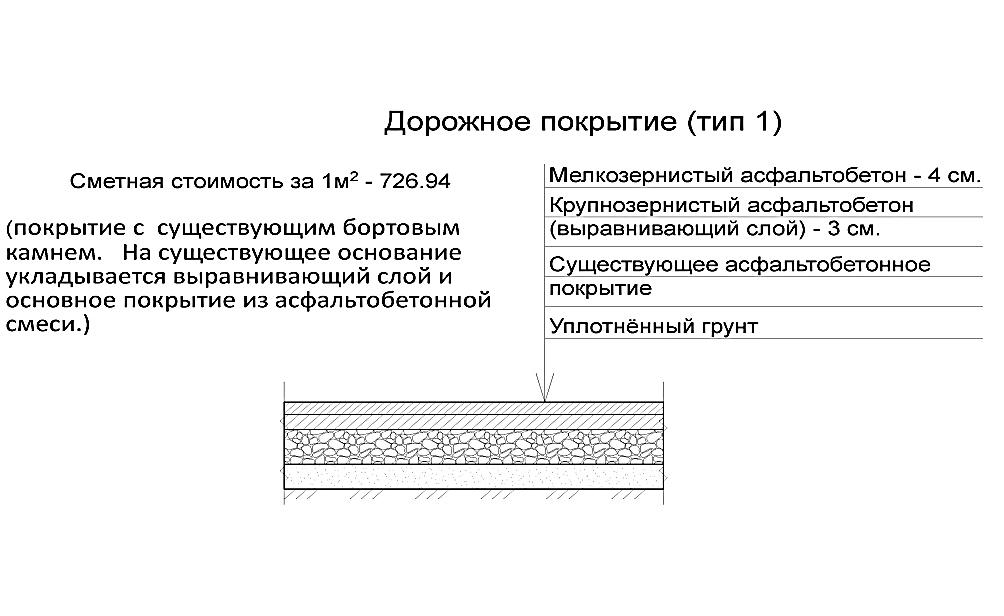 3.Установка скамейки со спинкой на бетонных ножках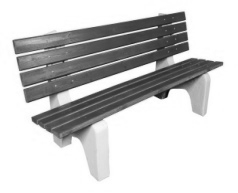 Установка скамейки со спинкой на бетонных ножкахУстановка скамейки со спинкой на бетонных ножкахУстановка скамейки со спинкой на бетонных ножках1 шт.9000,028 шт.252000 руб.5.Установка урны (опрокидывающаяся)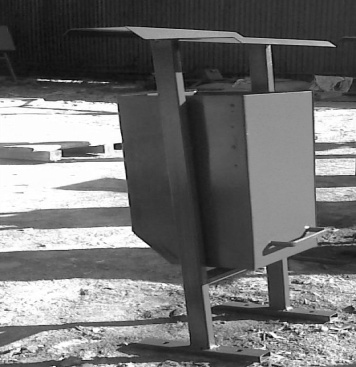 Установка урны (опрокидывающаяся)Установка урны (опрокидывающаяся)Установка урны (опрокидывающаяся)1 шт.3000,014 шт.42000руб.Итого:Итого:Итого:Итого:2130000 руб.